РЕШЕНИЕЗаслушав информацию заместителя председателя Городской Думы Петропавловск-Камчатского городского округа – председателя Комитета по местному самоуправлению и социальной политике Воровского А.В., в соответствии с Решением Городской Думы Петропавловск-Камчатского городского округа от 26.06.2013 № 90-нд «О порядке регулирования отношений, связанных с формированием, финансовым обеспечением наказов избирателей в Петропавловск-Камчатском городском округе и контролем за их выполнением» Городская Дума Петропавловск-Камчатского городского округаРЕШИЛА:	1. Внести в перечень наказов избирателей Петропавловск-Камчатского городского округа на 2019 год, поступивших депутатам Городской Думы Петропавловск-Камчатского городского округа, утвержденный решением Городской Думы Петропавловск-Камчатского городского округа от 27.06.2018 
№ 198-р (далее - перечень), изменения согласно приложению к настоящему решению.2. Направить настоящее решение Главе Петропавловск-Камчатского городского округа для учета внесенных в перечень изменений в бюджете Петропавловск-Камчатского городского округа на 2019 год и плановый период 
2020-2021 годов.3. Направить настоящее решение в газету «Град Петра и Павла» 
для опубликования и разместить на официальном сайте Городской Думы Петропавловск-Камчатского городского округа в информационно-телекоммуникационной сети «Интернет».Приложение к решению Городской Думы Петропавловск-Камчатского 
городского округа от 30.01.2019 № 356-рИзменения в перечень наказов избирателей Петропавловск-Камчатского городского округа на 2019 год, 
поступивших депутатам Городской Думы Петропавловск-Камчатского городского округа, утвержденный решением Городской Думы Петропавловск-Камчатского городского округа от 27.06.2018 № 198-р1. Строку шестую изложить в следующей редакции:	2. Строку тринадцатую изложить в следующей редакции:	3. Строку восемнадцатую изложить в следующей редакции:	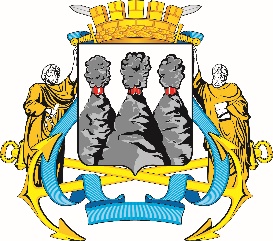 ГОРОДСКАЯ ДУМАПЕТРОПАВЛОВСК-КАМЧАТСКОГО ГОРОДСКОГО ОКРУГАот 30.01.2019 № 356-р17-я (внеочередная) сессияг.Петропавловск-КамчатскийО внесении изменений в перечень наказов избирателей Петропавловск-Камчатского городского округа на 2019 год, поступивших депутатам Городской Думы Петропавловск-Камчатского городского округа, утвержденный решением Городской Думы Петропавловск-Камчатского городского округа от 27.06.2018 № 198-рПредседатель Городской Думы  Петропавловск-Камчатского городского округаГ.В. Монахова«5.Наумов А.Б.Укрепление материально-технической базы муниципального бюджетного учреждения дополнительного образования «Станция детского и юношеского технического творчества»100 000Управление образования администрации Петропавловск-Камчатского городского округа«5.Наумов А.Б.Укрепление материально-технической базы муниципального бюджетного общеобразовательного учреждения «Средняя школа № 12» Петропавловск-Камчатского городского округа100 000Управление образования администрации Петропавловск-Камчатского городского округа«5.Наумов А.Б.Оплата проезда на турниры и олимпиады для учащихся муниципального бюджетного общеобразовательного учреждения «Средняя школа № 4 имени А.В. Горького» Петропавловск-Камчатского городского округа100 000Управление образования администрации Петропавловск-Камчатского городского округа5.Наумов А.Б.Укрепление материально-технической базы муниципального бюджетного общеобразовательного учреждения «Основная школа № 6» Петропавловск-Камчатского городского округа100 000Управление образования администрации Петропавловск-Камчатского городского округа5.Наумов А.Б.Укрепление материально-технической базы муниципального автономного общеобразовательного учреждения «Средняя школа 
№ 24» Петропавловск-Камчатского городского округа100 000Управление образования администрации Петропавловск-Камчатского городского округа».«12.Воровский А.В.Оплата проживания коллектива Народного театра танца «Контрасты» муниципального автономного учреждения культуры «Городской дом культуры «СРВ» в город Москву для участия в 16 Всемирной танцевальной олимпиаде100 000Управление культуры, спорта и молодежной политики администрации Петропавловск-Камчатскогогородского округа«12.Воровский А.В.Оплата проезда участникам творческого коллектива «Маххабат» муниципального автономного учреждения культуры «Дом культуры и досуга «Апрель» в город Москву для участия в конкурсе100 000Управление культуры, спорта и молодежной политики администрации Петропавловск-Камчатскогогородского округа».«12.Воровский А.В.Проектирование линии наружного освещения на участке дороги 
от улицы Автомобилистов, 27 до проспекта 50 лет Октября, 9/7300 000Управление дорожного хозяйства, транспорта и благоустройства администрации Петропавловск-Камчатского городского округа».«17.Сайдачаков П.В.Укрепление материально-технической базы муниципального автономного общеобразовательного учреждения «Средняя школа 
№ 24» Петропавловск-Камчатского городского округа100 000Управление образования администрации Петропавловск-Камчатскогогородского округа«17.Сайдачаков П.В.Поддержка талантливых спортсменов муниципального автономного учреждения дополнительного образования «Детско-юношеская спортивная школа № 2»50 000Управление образования администрации Петропавловск-Камчатскогогородского округа«17.Сайдачаков П.В.Закупка мебели, строительных материалов, проведение ремонтных работ в муниципальном автономном общеобразовательном учреждении «Средняя школа № 24» Петропавловск-Камчатского городского округа100 000Управление образования администрации Петропавловск-Камчатскогогородского округа17.Сайдачаков П.В.Текущий ремонт, закупка строительных материалов, мебели, укрепление материально-технической базы муниципального бюджетного учреждения дополнительного образования «Станция детского и юношеского технического творчества»200 000Управление образования администрации Петропавловск-Камчатскогогородского округа17.Сайдачаков П.В.Укрепление материально-технической базы муниципального бюджетного учреждения дополнительного образования «Детско-юношеская спортивная школа № 5»50 000Управление образования администрации Петропавловск-Камчатскогогородского округа».